Publicado en Madrid el 20/11/2023 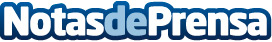 Programasdeventas.com: la nueva revolución en software de ventas SaaSCon más de 20 años de experiencia en programación, el programador e ingeniero de software A G Flores lanza un directorio innovador de soluciones SaaS

Datos de contacto:Agapito FloresProgramasdeVentas.com autor+34653616936Nota de prensa publicada en: https://www.notasdeprensa.es/programasdeventas-com-la-nueva-revolucion-en Categorias: Nacional Finanzas Marketing Programación Emprendedores Software http://www.notasdeprensa.es